Требования по оформлению материалов международной научно-практической конференции«Развитие устойчивого сельскохозяйственного производства»Жученковские чтения V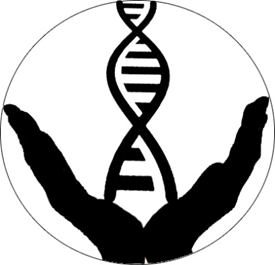 Для участия в конференции необходимо представить в оргкомитет заявку на участие и материалы докладов до 15 августа 2019 г. на электронный адрес орг. комитета vniif@vniif.ru; mozgunova_em@mail.ru. Материалы конференции будут опубликованы после проведения мероприятия.Текст докладов представляется в следующем виде:редактор - Microsoft WordВсе поля по 2 см, отступ 1,25 смшрифт Times New Roman; размер шрифта 14 пт во всех материалах, рисунках и таблицах межстрочный интервал - 1,5Объем представленных материалов - до 5 страниц, без нумерации.Список литературы – до 7 источников (указываются в тексте в квадратных скобках, располагаются в алфавитном порядке).При оформлении списка литературы, авторы работ располагаются перед названием источника. Рисунки представляются как в тексте, так в виде отдельных файлов форматов JPEG, PDF, TIFF (разрешение 300 пикс./дюйм). Каждый рисунок должен иметь подрисуночную подпись и располагаться в тексте после ссылки на него. Таблицы помещают также после ссылки на них в тексте.Образец оформления статьи: УДК 634…НОВЫЕ СПОСОБЫ ЗАЩИТЫ СЕЛЬСКОХОЗЯЙСТВЕННЫХ КУЛЬТУР В УСЛОВИЯХ РАЗЛИЧНЫХ РЕГИОНОВ РФИванов И.И., доктор биологических наук, профессорФГБНУ ВНИИ фитопатологии143050, Московская область, Одинцовский район, р.п. Большие Вяземы,                 ул. Институт, владение 5E-mail: ivanov@ivanov.ruРезюме: (не более 500 знаков)Ключевые слова: пшеница, устойчивость…Основной текст (включая рисунки и таблицы):ВыводыЛитература (по алфавиту, сначала русские, затем иностранные источники)1. Семенов В.М., Когут Б.М. Почвенное органическое вещество. М.: ГЕОС, 2015. 233 с.7. Govaerts B., Mezzalama M., Unno Y. Influence of tillage, residue management, and crop rotation on soil microbial biomass and catabolic diversity // Appl. Soil Ecol. 2007. V. 37. P. 18-30NEW WAYS OF CROP PROTECTION IN DIFFERENT REGIONS OF THE RUSSIAN FEDERATIONI.I. Ivanov, doctor of agriculture, professorSSI ARRIP, B. VyazemyЕ-mail: ivanov@mail.ruSummary:Key words: currant, resistance…Заявка участника Информационный портал:vniif.runew.vniif.ru(разделы – мероприятия; последние новости)Фамилия, имя, отчество основного докладчика (полностью)Страна, городМесто работы, учебы (полное название организации)ДолжностьУченая степеньПочтовый адрес организацииЭлектронный адрес (e-mail)Контактный телефонТема доклада (выступления)ФИО соавторовФорма участия в конференции Очная/заочнаяНеобходимость бронирования гостиницы Да/нет